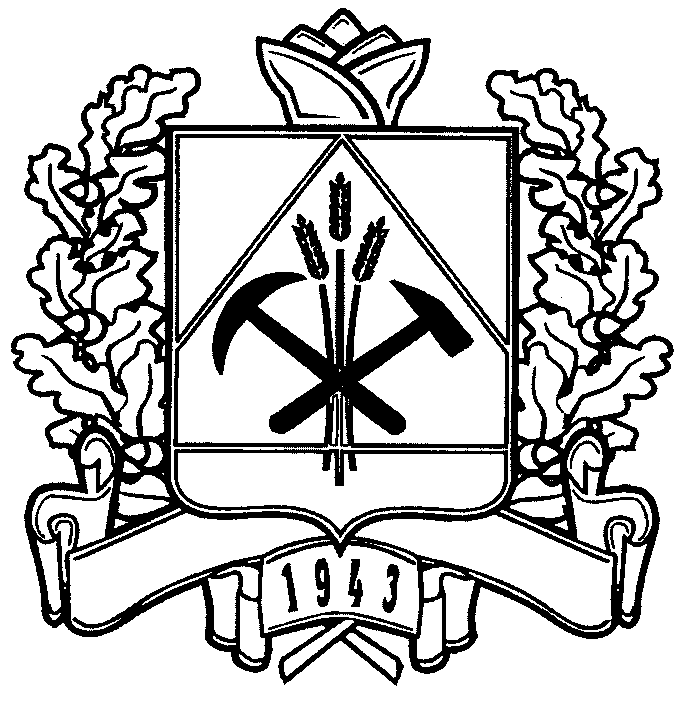 ДЕПАРТАМЕНТ СОЦИАЛЬНОЙ ЗАЩИТЫ НАСЕЛЕНИЯКЕМЕРОВСКОЙ ОБЛАСТИПРИКАЗот  «24» декабря 2015г.  № 174О внесении изменений в приказ департамента социальной защиты населения Кемеровской области от 15.08.2014 № 104 «О приемочной комиссии для приемки поставленных товаров, выполненных работ, оказанных услуг для государственных нужд департамента социальной защиты населения Кемеровской области и проведении экспертизы результатов, предусмотренных гражданско-правовым договором (контрактом)»1. Внести в приказ департамента социальной защиты населения Кемеровской области от 15.08.2014 № 104 «О приемочной комиссии для приемки поставленных товаров, выполненных работ, оказанных услуг для государственных нужд департамента социальной защиты населения Кемеровской области и проведении экспертизы результатов, предусмотренных гражданско-правовым договором (контрактом)» (далее - приказ), следующие изменения:1.1. В Положении о приемочной комиссии для приемки поставленных товаров, выполненных работ, оказанных услуг для государственных нужд департамента социальной защиты населения Кемеровской области, утвержденное приказом:1.1.1. Пункт 6.1 изложить в следующей редакции:«6.1. Заседание приемочной комиссии правомочно, если на заседании присутствуют не менее пяти ее членов.».1.1.2. Пункт 6.2 изложить в следующей редакции:«6.2. Приемочная комиссия принимает решение простым большинством голосов присутствующих на заседании членов комиссии путем проведения открытого голосования.».1.2. В составе приемочной комиссии для приемки поставленных товаров, выполненных работ, оказанных услуг для государственных нужд департамента социальной защиты населения Кемеровской области (далее - состав приемочной комиссии), утвержденном приказом:1.2.1. Исключить:Тимофееву Галину Анатольевну;Иванченко Алесю Викторовну.1.2.2. Включить:Чайку Наталью Сергеевну, заместителя начальника департамента социальной защиты населения Кемеровской области, председателем приемочной комиссии;Радченко Ирину Юрьевну, главного специалиста отдела по делам детей, женщин и семьи департамента социальной защиты населения Кемеровской области.Лебедеву Елену Владимировну, главного специалиста отдела по проблемам инвалидности департамента социальной защиты населения Кемеровской области.1.2.3. В наименовании должностей Бутырина Валерия Ивановича, Асмоловской Людмилы Павловны слова «нестационарных и полустационарных форм» заменить словами «организации надомного, полустационарного и срочного».2. Отделу программного обеспечения отрасли и технического обслуживания обеспечить размещение настоящего приказа на сайте «Электронный бюллетень Коллегии Администрации Кемеровской области» и на официальном сайте департамента социальной защиты населения Кемеровской области. 3. Контроль за исполнением настоящего приказа оставляю за собой.4. Настоящий приказ вступает в силу не ранее чем через 10 дней со дня официального опубликования, за исключением абзаца второго подпункта 1.2.1, абзаца второго подпункта 1.2.2 настоящего приказа.Абзац второй подпункта 1.2.1, абзац второй подпункта
1.2.2 настоящего приказа распространяются на правоотношения, возникшие с 07.12.2015.Начальник департамента					             Н.Г. Круглякова